中国林学会“青年人才托举工程”项目扶持人才申请表中国林学会组联部制表姓名张瑞张瑞张瑞性别性别男男男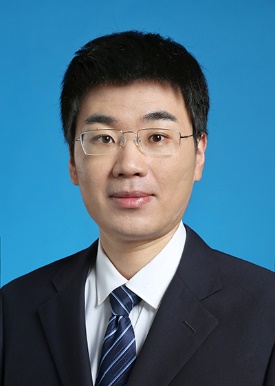 出生年月日1989.061989.061989.06民族民族汉汉汉职称副教授副教授副教授党派党派共产党共产党共产党学历博士博士博士手机手机研究方向经济林培育与利用经济林培育与利用经济林培育与利用邮箱邮箱rui.zhang@zafu.edu.cnrui.zhang@zafu.edu.cnrui.zhang@zafu.edu.cn微信QQQQ中国林学会会员证号P018013221P018013221P018013221社会任职社会任职中国林学会森林培育分会青年理事中国自然资源学会森林资源专业委员会理事浙江省经济林专业委员会副秘书长中国林学会森林培育分会青年理事中国自然资源学会森林资源专业委员会理事浙江省经济林专业委员会副秘书长中国林学会森林培育分会青年理事中国自然资源学会森林资源专业委员会理事浙江省经济林专业委员会副秘书长中国林学会森林培育分会青年理事中国自然资源学会森林资源专业委员会理事浙江省经济林专业委员会副秘书长工作单位及职务浙江农林大学，教师浙江农林大学，教师浙江农林大学，教师浙江农林大学，教师浙江农林大学，教师浙江农林大学，教师浙江农林大学，教师浙江农林大学，教师浙江农林大学，教师教育经历（从本科开始）教育经历（从本科开始）教育经历（从本科开始）教育经历（从本科开始）教育经历（从本科开始）教育经历（从本科开始）教育经历（从本科开始）教育经历（从本科开始）教育经历（从本科开始）教育经历（从本科开始）自何年何月至何年何月自何年何月至何年何月自何年何月至何年何月就读学校/专业就读学校/专业学历学历学位论文题目学位论文题目学位论文题目2007.09-2011.062007.09-2011.062007.09-2011.06南京林业大学/林学南京林业大学/林学本科本科竹柳对滨海盐土理化性质和生物性质的影响竹柳对滨海盐土理化性质和生物性质的影响竹柳对滨海盐土理化性质和生物性质的影响2011.09-2016.062011.09-2016.062011.09-2016.06南京林业大学/森林培育南京林业大学/森林培育博士博士薄壳山核桃生殖特性及杂交育种研究薄壳山核桃生殖特性及杂交育种研究薄壳山核桃生殖特性及杂交育种研究工作简历工作简历工作简历工作简历工作简历工作简历工作简历工作简历工作简历工作简历自何年何月至何年何月自何年何月至何年何月自何年何月至何年何月在何地何单位在何地何单位职称/业务工作内容职称/业务工作内容职称/业务工作内容参与课题参与课题2014.01-2015.022014.01-2015.022014.01-2015.02美国德州农工大学美国德州农工大学访问学者/经济林栽培访问学者/经济林栽培访问学者/经济林栽培薄壳山核桃良种选育薄壳山核桃良种选育2016.07-至今2016.07-至今2016.07-至今浙江省杭州市浙江农林大学浙江省杭州市浙江农林大学讲师、副教授/森林培育讲师、副教授/森林培育讲师、副教授/森林培育①氮沉降对香榧花芽分化数量和成花质量的调控，国家自然科学基金青年项目（主持）②香榧花芽分化对氮沉降的响应机理研究，浙江省自然科学基金青年项目（主持）③香榧丰产优质栽培关键技术示范推广，国家林草局中央财政推广项目（主持）④亚热带树种春季物候事件对气温响应的过程模型构建与应用，国家林草局林草科技创新项目（主持）①氮沉降对香榧花芽分化数量和成花质量的调控，国家自然科学基金青年项目（主持）②香榧花芽分化对氮沉降的响应机理研究，浙江省自然科学基金青年项目（主持）③香榧丰产优质栽培关键技术示范推广，国家林草局中央财政推广项目（主持）④亚热带树种春季物候事件对气温响应的过程模型构建与应用，国家林草局林草科技创新项目（主持）拟申报的研究方向拟申报的研究方向拟申报的研究方向亚热带经济树种物候事件对气温响应的过程模型构建与应用亚热带经济树种物候事件对气温响应的过程模型构建与应用亚热带经济树种物候事件对气温响应的过程模型构建与应用亚热带经济树种物候事件对气温响应的过程模型构建与应用亚热带经济树种物候事件对气温响应的过程模型构建与应用亚热带经济树种物候事件对气温响应的过程模型构建与应用亚热带经济树种物候事件对气温响应的过程模型构建与应用推荐专家推荐专家吴家胜（托举导师）、曾燕如、黄坚钦、林新春吴家胜（托举导师）、曾燕如、黄坚钦、林新春吴家胜（托举导师）、曾燕如、黄坚钦、林新春吴家胜（托举导师）、曾燕如、黄坚钦、林新春吴家胜（托举导师）、曾燕如、黄坚钦、林新春吴家胜（托举导师）、曾燕如、黄坚钦、林新春吴家胜（托举导师）、曾燕如、黄坚钦、林新春吴家胜（托举导师）、曾燕如、黄坚钦、林新春